Easy Read  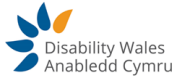 Know Your Rights  Your guide to the Equality Act 2010  This leafet was written by Disability Wales. It is an easy read  version of “Know your rights Use your rights Live your rights”.  March 2022 How to use this document  This is an easy read document. But you may still  need support to read it. Ask someone you know to  help you.  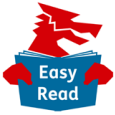 Words in bold blue writing may be hard to  understand. You can check what the words in blue  mean on page 29.  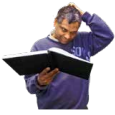 Where the document says we, this means  Disability Wales. For more information contact:  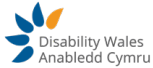 Website: www.disabilitywales.org  Email: info@disabilitywales.org  Phone: 02920 887 325  This document was made into easy read by Easy  Read Wales using Photosymbols. To tell us what  you think about this easy read version, click here. 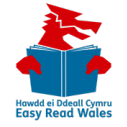 Page 2  Contents  Page  Introduction................................................................................................. 4  About our work 5  ............................................................................................ The Equality Act 2010 7  ............................................................................... Know your rights 9  ......................................................................................... Protected characteristics................................................................. 9  Types of discrimination 11  ................................................................... Positive action and positive discrimination 16  ............................... The Equality Act and groups 17  ......................................................... Are you protected by The Equality Act? 18  ..................................... Use your rights.......................................................................................... 19  Going to court 19  ................................................................................... Going to county court 21  ...................................................................... Going to a tribunal 23  ........................................................................... A real life story.......................................................................................... 25  More information 27  ...................................................................................... Hard words 29 ................................................................................................. Page 3  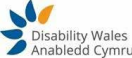 Easy Read  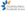 Know Your Rights  Your guide to the Equality Act 2010  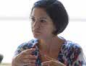 This leafet was written by Disability Wales. It is an easy read  version of “Know your rights Use your rights Live your rights”.  March 2022  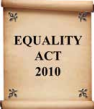 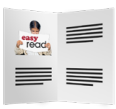 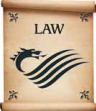 Introduction  This booklet has been written by Disability Wales.  This booklet is for disabled people and disabled  people’s organisations.  This booklet gives information about the Equality  Act 2010. But it is not legal advice.  There are 8 booklets in total. Each booklet has  information about a diferent law.  This booklet was correct in January 2021. But the  Equality Act 2010 might change in the future. Page 4  About our work  We work hard to protect the rights of disabled  people.  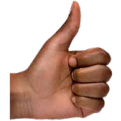 Rights are the things you are allowed to do. For  example, you have the right to get married and  the right to vote.  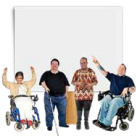 Rights tell us how we should be treated. For  example, you have the right to be treated with  respect.  Other people have rights too. For example, you  must treat other people with respect.  In 2020, we asked disabled people in Wales about  their rights.  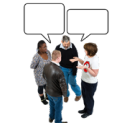 A lot of disabled people told us their rights were not  well protected in Wales. 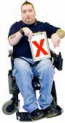 Page 5  A lot of disabled people felt this would not improve  in the future.  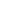 We want disabled people to know and use their  rights. And to feel protected.  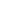 We wrote these 8 booklets to help. 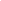 Page 6  The Equality Act 2010  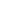 The Equality Act 2010 was written to make  equality laws easier to understand.  Equality means treating people fairly.  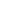 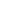 We will call the Equality Act 2010, the Act for  short.  The Act says that some people sufer from  discrimination more than others.  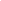 Discrimination is when you are treated badly  or unfairly because of your sex, race, religion,  disability, or sexual identity. 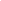 Page 7  The Act has a list of things that make people  more at risk of discrimination. And that are  protected by law.  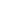 The Act calls these things protected  characteristics.  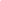 Protected characteristics are things about  people that are protected by law. 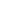 Page 8  Know your rights  Protected characteristics  The Act protects people with protected  characteristics when they are:  ▪ at work  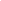 ▪ using goods, facilities, or services  ▪ in education.  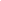 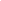 Page 9 The protected characteristics are:  ▪ Disability  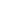 ▪ Sex (if you are a man or woman)  ▪ Race  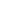 ▪ Age  ▪ Religion or belief  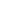 ▪ Sexual orientation (being straight, gay, lesbian or  bisexual)  ▪ Gender reassignment (if someone has changed  their gender from the one they were born with)  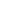 ▪ Marriage or civil partnership  ▪ Being pregnant or having a baby 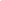 Page 10  Types of discrimination  The following types of discrimination are illegal  under the Act.  Direct discrimination  This means getting treated worse than others  because you have a protected characteristic.  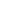 For example, you might get told you can’t use a  service because you are disabled.  Indirect discrimination  This means things are harder for you because you  have a protected characteristic.  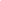 For example, if you have a learning disability, some  documents might be too hard to read. Page 11  Or if you are a wheelchair user, a high reception  desk might not be accessible.  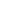 Accessible means something that is easy to get  to or to use.  Discrimination arising from a disability  This means getting treated unfairly because of  something to do with your disability.  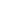 For example, you might look, act or sound diferent  because of your disability.  It is illegal to discriminate against you for this. 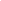 Page 12  Discrimination by perception  This means when someone thinks you have a  protected characteristic. And they discriminate  against you for it.  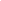 For example, you might get treated diferently  because someone thinks you are a Disabled Person.  Discrimination by association  This means getting treated unfairly if someone you  know has a protected characteristic.  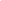 For example, you might get treated unfairly  because you care for a disabled family member. Page 13  Harassment  This means getting bullied or picked on because of  a protected characteristic.  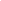 For example, a service provider might harass a  Disabled Person.  But if someone in the street harasses you, this is not  illegal in the Act. But it is illegal under other laws.  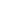 Third Party Harassment  This means getting harassed at work for having a  protected characteristic.  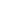 For example, a customer at work might harass you  for being a Disabled Person.  Your employer must protect you from this. Page 14  Victimisation  This means getting treated worse than before  because you complained about discrimination.  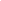 Or because you helped someone with a protected  characteristic to complain.  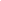 Not making reasonable adjustments  Reasonable adjustments are changes people can  make to help Disabled People.  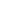 For example, putting in a ramp so a wheelchair user  can enter a building.  Not making reasonable adjustments is illegal  under the Act. 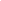 Page 15  Positive action and  positive discrimination  The Act says people with protected characteristics  can beneft from positive action.  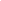 Positive action means giving everyone the same  chances. For example, helping a disabled person  with a job application is positive action.  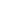 The Act says disabled people can beneft from  positive discrimination too.  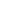 Positive discrimination is when a disabled person  gets treated better than a non-disabled person.  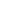 This is to avoid them getting treated worse. 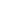 Page 16  The Equality Act and groups  The Act applies to any group of people if:  ▪ it has 25 members or more  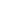 ▪ it has rules to follow  ▪ it is not a business or professional organisation.  This includes disabled people’s organisations.  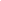 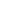 The Act also applies to clubs where you pay a fee  join. And where anyone can join.  However, the Act does allow groups that only have  people with a protected characteristic.  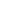 For example, disabled people only groups. Or  women only groups. Page 17  Are you protected by  the Equality Act?  The Act protects all disabled people.  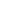 The Act says you are disabled if you have a physical  or mental issue that:  ▪ makes it much harder to do normal day to  day activities  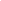 ▪ you have had this issue for more than 12 months.  Find out more about what the law counts as  disabled here:  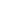 assets.publishing.service.gov.uk/government/  uploads/system/uploads/attachment_data/  fle/570382/Equality_Act_2010-disability_  defnition.pdf Page 18  Use your rights  Going to court  If you sufer from discrimination listed in the Act,  you can go to court.  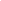 You can take individuals, organisations, or public  bodies to court.  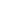 Public bodies are services that are run for the  public. For example, the NHS, local authorities,  national parks, or fre service.  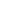 Taking a case to court is a good way to stop  discrimination. And to stop organisations from  cutting services to disabled people. 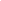 Page 19  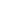 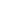 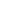 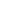 Page 20  But going to court can be hard:  ▪ it usually takes a long time  ▪ it can cost a lot of money  ▪ it might ruin the relationship with who you take  to court.  You should only go to court if you have tried  everything else frst.  Page 20 Going to county court  Organisations that provide goods, facilities or  services must not discriminate against you.  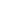 If they do, you can take them to the County Court.  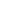 You will need to decide if you want a solicitor. Or do  everything yourself.  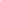 If you don’t use a solicitor, you must get all the  paperwork together yourself. And make copies  of everything. 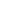 Page 21  You could also fnd stories about other cases like  yours. This might help your case.  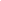 You might be able to get Legal Aid if you go to  court. But they will check to see if you have other  money frst.  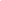 The service provider might ofer you a settlement.  A settlement is money they give you to stop the  case. Before it goes to court.  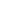 You should ask a solicitor before you take a  settlement. You can get free legal advice if you  don’t have a solicitor.  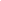 If you go to County Court and lose:  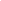 ▪ you might have to pay costs  ▪ you can appeal and go to another court. Page 22  If you go to County Court and win:  ▪ the County Court can tell the service provider to  give you money  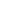 ▪ the County Court can tell the service provider to  stop discriminating.  Going to a tribunal  If a student in a school is discriminated against,  they can go to a Tribunal.  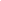 This is called a Special Educational Needs and  Disability First Tier Tribunal.  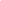 If a disabled person at work is discriminated  against, they can go to an Employment Tribunal. 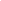 Page 23  Tribunals are usually quite relaxed.  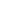 But you might still want someone to help you get  ready for it. 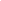 Page 24  A real life story  Disabled University Student verses a Welsh  University in 2013  The story  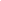 A disabled student started at a university. We will  call him AB.  AB reported fre safety issues at the university library.  He noticed that in the library:  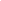 ▪ the lift was broken  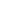 ▪ it was not accessible for disabled people  ▪ it was hard for disabled people to escape in a fre  ▪ it was unsafe for wheelchair users.  When a fre alarm went of, AB was left alone on a  stairwell. Page 25  AB complained and asked for a meeting with staf.  The meeting never happened.  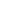 What happened next  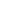 AB launched complaint against the University.  AB contacted the Equality Advisory and Support  Service. And a Cardif charity called Race  Equality First.  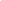 They helped AB take legal action against the  University for discrimination.  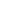 AB agreed to settle the case with the University.  And received £20,000 in compensation. You can  fnd more information about the case here:  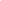 www.disabilitynewsservice.com/disabled-student wins-20k-after-university-built-library-it-knew would-breach-dda/ Page 26  More information  UK Government’s Easy Read’ version of the  Equality Act:  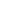 assets.publishing.service.gov.uk/government/  uploads/system/uploads/attachment_data/  fle/85039/easy-read.pdf.  Disability Rights UK guide to the Equality Act:  www.disabilityrightsuk.org/equality-act-and disabled-people.  Citizen’s Advice on how the Equality Act defnes  disability and afects disabled people:  www.citizensadvice.org.uk/work/discrimination-at work/checking-if-its-discrimination/check-if-youre disabled-under-the-equality-act/.  EHRC guidance for service users about their rights  under the Equality Act:  www.equalityhumanrights.com/en/advice-and guidance/guidance-service-users. Page 27  Equality Advisory Support Service gives  information, advice and support on discrimination  and human rights issues. Includes advice on what  the Equality Act says and how it applies to disabled  people. They also provide lots of template letters.  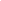 Website: www.equalityadvisoryservice.com  Address: FREEPOST  Equality Advisory Support Service,  FPN4431  Phone: 0808 800 0082  Textphone: 0808 800 0084  If you are deaf or hard of hearing, you can call RAD  through their webcam portal at:  www.royaldeaf.org.uk/webcam/  You can speak to an adviser in British Sign  Language or text chat.  They also run a government funded helpline:  Phone: 0800 444 205  Textphone: 0800 444 206 Page 28  Hard words  Accessible  Accessible means something that is easy to get to or to use.  Discrimination  Discrimination is when you are treated badly or unfairly because of your  sex, race, religion, disability or sexual identity.  Equality  Equality means treating people fairly.  Protected characteristics  Protected characteristics are things about people that are protected  by law.  Public bodies  Public bodies are services that are run for the public. For example, the  NHS, local authorities, national parks, or fre service.  Rights  Rights are the things you are allowed to do. For example, you have the  right to get married and the right to vote. Rights tell us how we should  be treated. For example, you have the right to be treated with respect.  Other people have rights too. For example, you must treat other people  with respect. Page 29  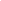 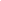 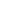 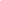 